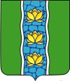 ДУМАКУВШИНОВСКОГО МУЦИПАЛЬНОГО ОКРУГАТВЕРСКОЙ ОБЛАСТИРЕШЕНИЕО внесении дополнений и изменений в решение Собрания депутатов Кувшиновского района от 27.12.2022 № 150 «О бюджетемуниципального образования «Кувшиновский район» Тверской области на 2023 год и плановый период 2024 и 2025 годов»В соответствии с Бюджетным Кодексом Российской Федерации, статьей 15 Федерального закона от 06.10.2003 № 131-ФЗ «Об общих принципах организации местного самоуправления в Российской Федерации», Уставом муниципального образования «Кувшиновский район», Положением о бюджетном процессе в муниципальном образовании «Кувшиновский район» Дума Кувшиновского муниципального округаРЕШИЛА:1.	Внести следующие изменения и дополнения в решение Собрания депутатов Кувшиновского района от 27.12.2022 № 150 «О бюджете муниципального образования «Кувшиновский район» Тверской области на 2023 год и плановый период 2024 и 2025 годов», добавив статью 22 следующего содержания:Статья 22Установить, что остатки средств местного бюджета по состоянию на                    1 января 2023 года:1)	в объеме бюджетных ассигнований муниципального дорожного фонда, не использованных в отчетном финансовом году, направляются на увеличение в текущем финансовом году бюджетных ассигнований муниципального дорожного фонда в соответствии с Положением о муниципальном дорожном фонде муниципального образования «Кувшиновский район» Тверской области;2) 	в объеме не более одной двенадцатой общего объема расходов местного бюджета на 2023 год могут направляться на покрытие в 2023 году временных кассовых разрывов в случае их возникновения в ходе исполнения бюджета Кувшиновского район;3) 	в объеме, не превышающем разницы между остатками, образовавшимися в связи с неполным использованием бюджетных ассигнований в ходе исполнения бюджета МО «Кувшиновский район» в отчетном финансовом году, и суммой увеличения бюджетных ассигнований, предусмотренных пунктом 1 части 1 настоящей статьи, используются в следующем порядке:- 	путем внесения изменений в настоящее решение, предусматривающих исключение привлечения заемных средств на цели финансирования дефицита бюджета МО «Кувшиновский район»;- 	путем внесения изменений в настоящее решение, предусматривающих увеличение бюджетных ассигнований на реализацию муниципальных программ, а также непрограммных направлений деятельности главных распорядителей бюджетных средств. 2. 	Настоящее решение вступает в силу с момента подписания, подлежит размещению на официальном сайте администрации Кувшиновского района в сети «Интернет» и распространяет свое действие на период с 01.01.2023 года.Председатель Думы Кувшиновского района Тверской области				  В.Д. Ряполов24.11.2023 г.№29г. Кувшиново